Indbydelse til De åbne Lufthavnsmesterskaber i Gokart Onsdag den 2. september 2015 på Roskilde Racing Center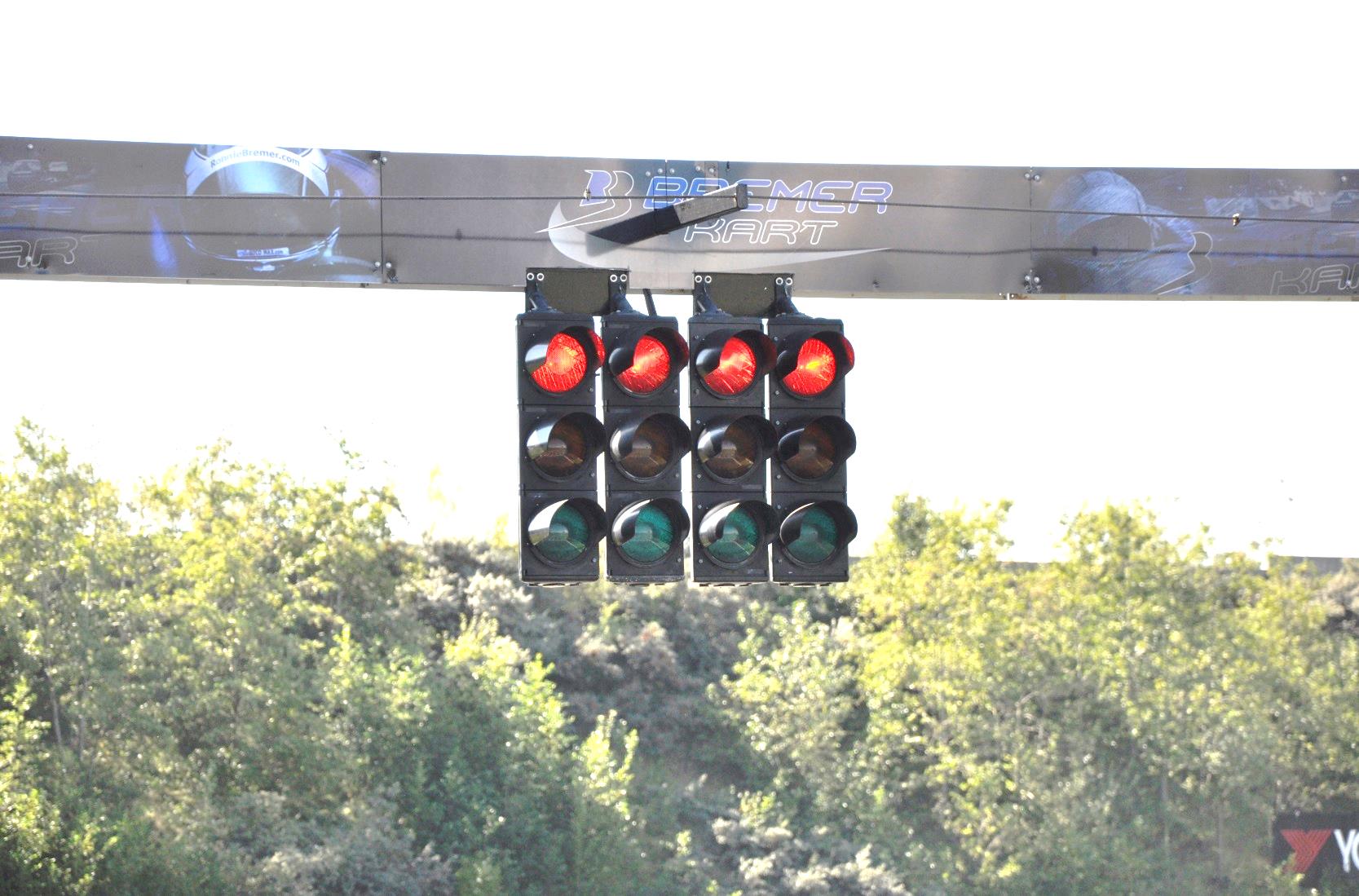   Mødested:	Roskilde Racing Center,Abildgårdsvej 1-3, Tjæreby, 4000 Roskilde, Hjemmeside: www.roskilderacingcenter.dk  Mødetid: 	Kl. 1000/1300 omklædning og instruktion kl. 1030/1330, 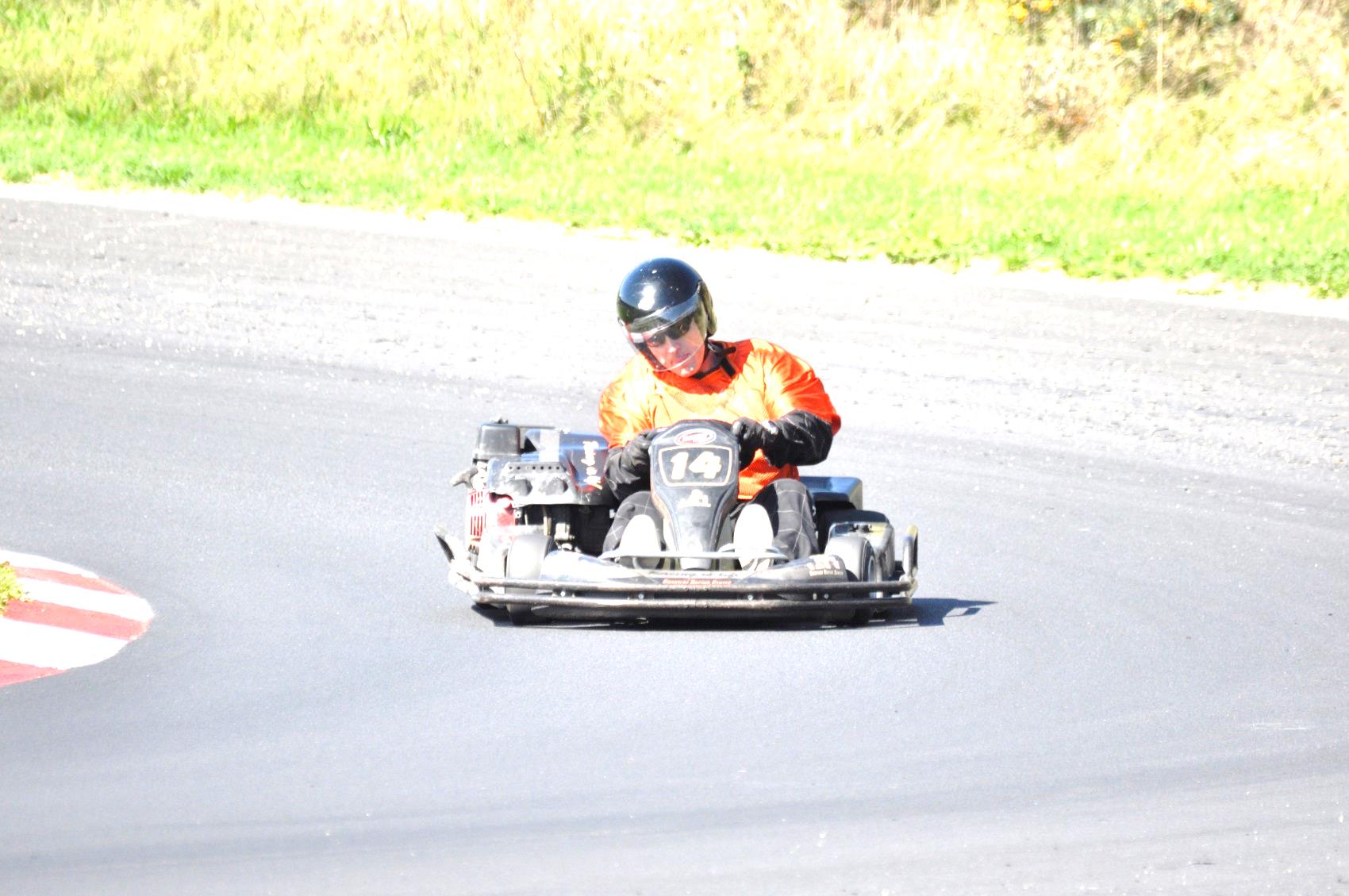   Konkurrence: 	4 m/k pr. hold. Der køres 3 timer med flyvende udskiftning. Start kl. 1100/1400. Ved 40 hold, er der to starttider, under 40 en starttid ogkun 26 hold (12 seedede og 14 på lodtrækning)  Banen: 	Banen er udendørs med en længde på 1.250 meter.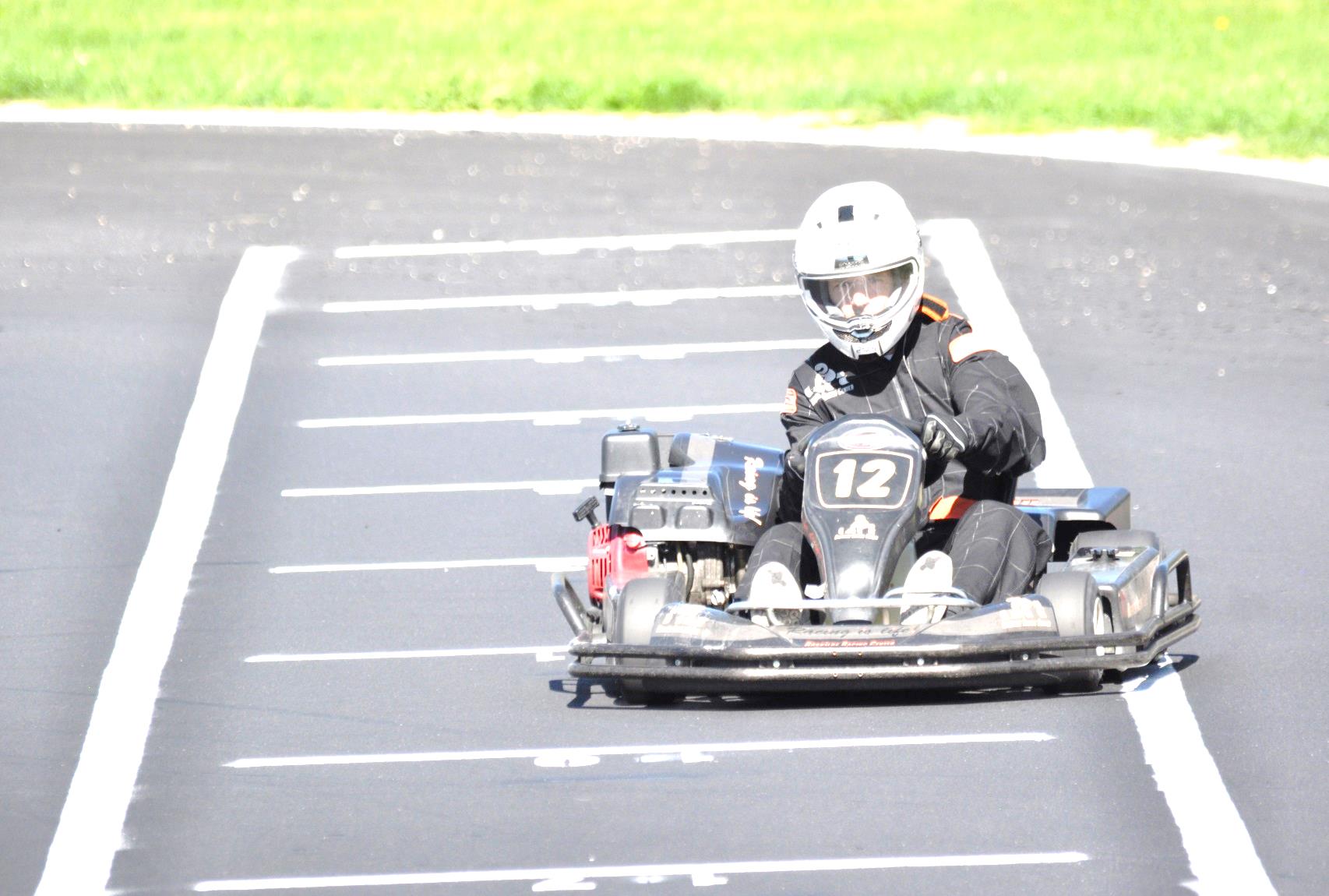  Tilmelding: 	Via outlook til Henrik Wiberg. HWI002@politi.dkSenest den 10. juli 2015. Husk kontaktperson og mobiltelefonnummer. Først til mølleprincipet gælder.  Præmier: 	Vandrepokal, medaljer og enkelte lodtrækningspræmier.  Afslutning: 	I Roskilde Racing Center ca. kl. 1415/1715.Der kan købes drikkevarer på stedet. En grillpølse med tilbehør er  inkluderet i prisen.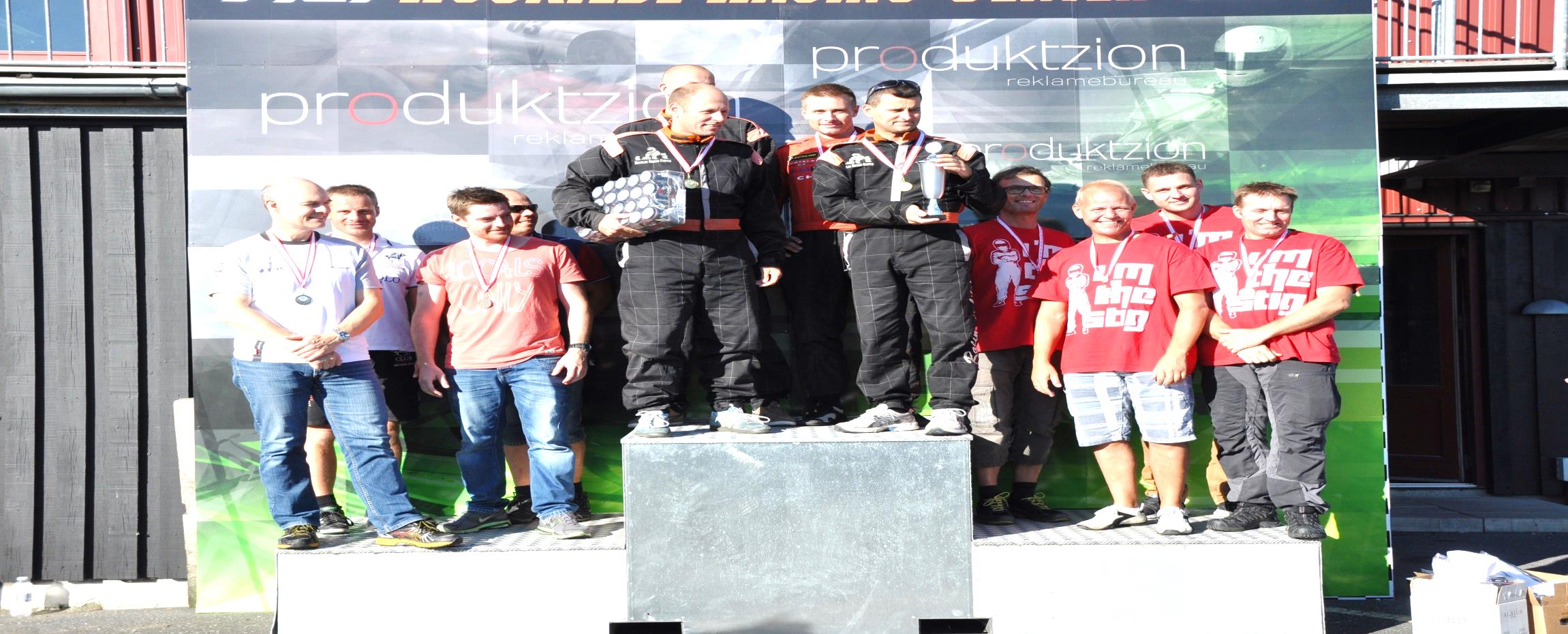 Startafgift: 	1700 kr. pr. hold, skal indbetales.Spar Nord, 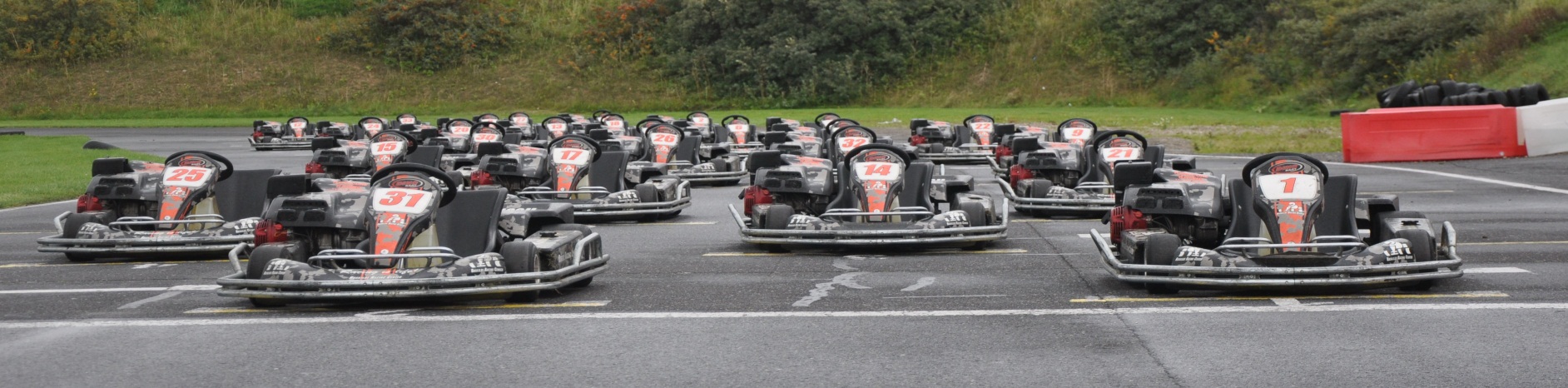 reg.nr. 9056, kontonr.4574 338 404.Vi glæder os til at se jer                                                                                                                                                                 Henrik Wiberg